20-1 Конфигурирование OSPF - Лабораторное упражнениеВ этой лаборатории можно настроить протокол маршрутизации OSPF. IP-адреса уже настроены на интерфейсах маршрутизатора.Лабораторная топология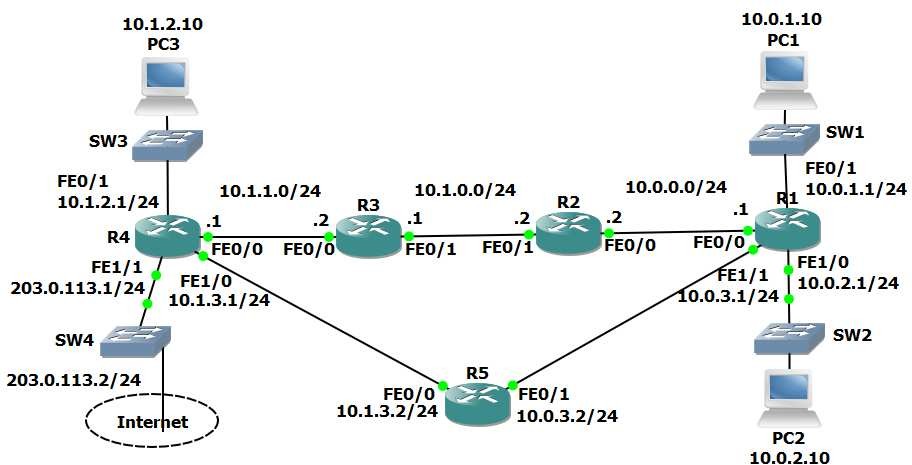 Загрузить конфигурации запускаОткройте файл «20-1 OSPF Configuration .pkt» в Packet Tracer для загрузки лаборатории.Базовая конфигурация OSPFВключите интерфейс закольцовывания на каждом маршрутизаторе. Используйте IP-адрес 192.168.0.x/32, где «x» - номер маршрутизатора. Например, 192.168.0.3/32 на R3.Активизация однозонного OSPF на маршрутизаторах R1-R5. Убедитесь, что все сети, кроме 172.16.0.0/24 и 203.0.113.0/24, объявлены.Что вы ожидаете от идентификатора маршрутизатора OSPF на R1? Проверьте это.Проверьте, что маршрутизаторы сформировали смежности друг с другом.Убедитесь, что все сети 10.x.x.x и закольцовывания находятся в таблицах маршрутизации маршрутизатора.Установите эталонную полосу пропускания таким образом, чтобы интерфейс 100 Гбит/с имел стоимость 1.Какова будет стоимость OSPF для каналов SunEthernet? Проверьте это.Какое влияние это оказывает на стоимость сети 10.1.2.0/24 от R1?Стоимость OSPFСуществует два возможных пути, которые R1 может использовать для достижения сети 10.1.2.0/24 - либо через R2, либо через R5. Какой маршрут находится в таблице маршрутизации?Измените это значение таким образом, чтобы трафик от R1 до 10.1.2.0/24 балансировался по нагрузке через R2 и R5.Убедитесь, что трафик в сеть 10.1.2.0/24 от R1 сбалансирован по нагрузке через R2 и R5.Ввод маршрута по умолчаниюУбедитесь, что все маршрутизаторы имеют маршрут к сети 203.0.113.0/24. Внутренние маршруты не должны объявляться Поставщику услуг по телефону 203.0.113.2.Убедитесь, что все маршрутизаторы имеют путь к сети 203.0.113.0/24.Сконфигурируйте статический маршрут по умолчанию для R4 в Интернет через поставщика услуг по адресу 203.0.113.2Убедитесь, что все другие маршрутизаторы через OSPF учат подключаться к Интернету.Убедитесь, что все маршрутизаторы имеют маршрут к Интернету.Многозонный OSPFПреобразование сети для использования многозонального OSPF. R3 и R4 должны быть магистральными маршрутизаторами, R1 - нормальным маршрутизатором в области 1, а R2 и R5 - ABR, как показано на диаграмме ниже.Сохраните изменения в конфигурации запуска и перезагрузите маршрутизаторы, чтобы изменения вступили в силу.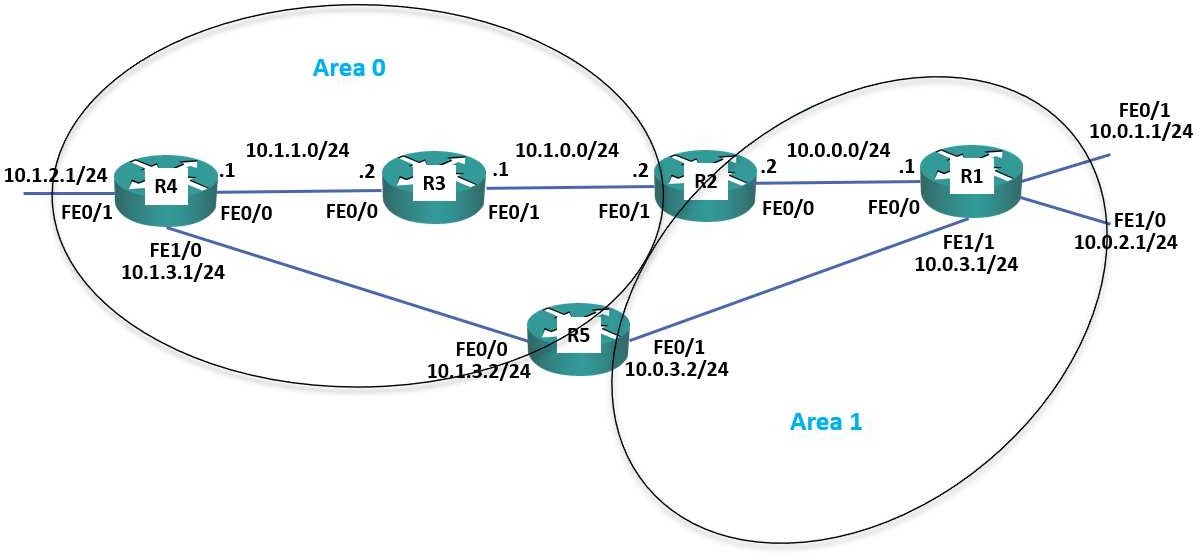 Убедитесь, что интерфейсы маршрутизатора находятся в правильных областях.Проверьте, что маршрутизаторы сформировали смежности друг с другом.Какие изменения ожидаются в таблице маршрутизации R1? Проверьте это (дайте таблице маршрутизации несколько секунд, чтобы сойтись).Вы видите меньше маршрутов в таблице маршрутизации R1? Почему или нет?Настройте сводные маршруты на граничных маршрутизаторах зоны для сетей 10.0.0.0/16 и 10.1.0.0/16.Теперь убедитесь, что R1 видит один суммарный маршрут для 10.1.0.0/16, а не отдельные маршруты для сетей 10.1.x.x.Убедитесь, что R1 получает сводный маршрут для сети 10.1.0.0/16 от R2 и R5.R1 маршрутизирует трафик только на 10.1.0.0/16 через R2. Почему это не балансировка нагрузки трафика через R2 и R5?Назначенные маршрутизаторы DR и BDR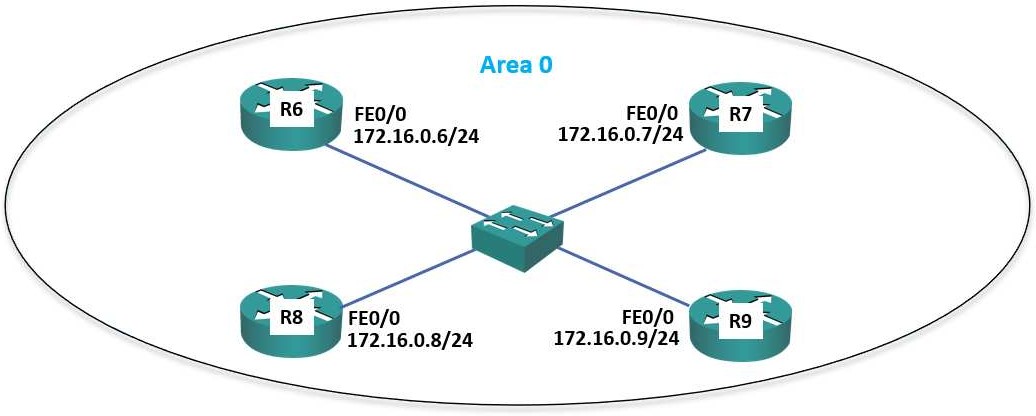 Включите интерфейс закольцовывания на маршрутизаторах R6-R9. Используйте IP-адрес 192.168.0.x/32, где «x» - номер маршрутизатора. Например, 192.168.0.6/32 на R6.Включите OSPF для 0 области на интерфейсах Loopback 0 и StartEthernet 0/0 на маршрутизаторах R6-R9.Установите ссылочную полосу пропускания на маршрутизаторах R6 в R9 так, чтобы интерфейс 100 Гбит/с имел стоимость 1.Какие маршрутизаторы должны быть DR и BDR в сегменте Ethernet? Проверьте это.Установите R6 в качестве назначенного маршрутизатора без изменения IP-адресов.Убедитесь, что R6 является назначенным маршрутизатором.